T.CISPARTA VALİLİĞİGÜLİSTAN ORTAOKULU MÜDÜRLÜĞÜ2019-2023 STRATEJİK PLANI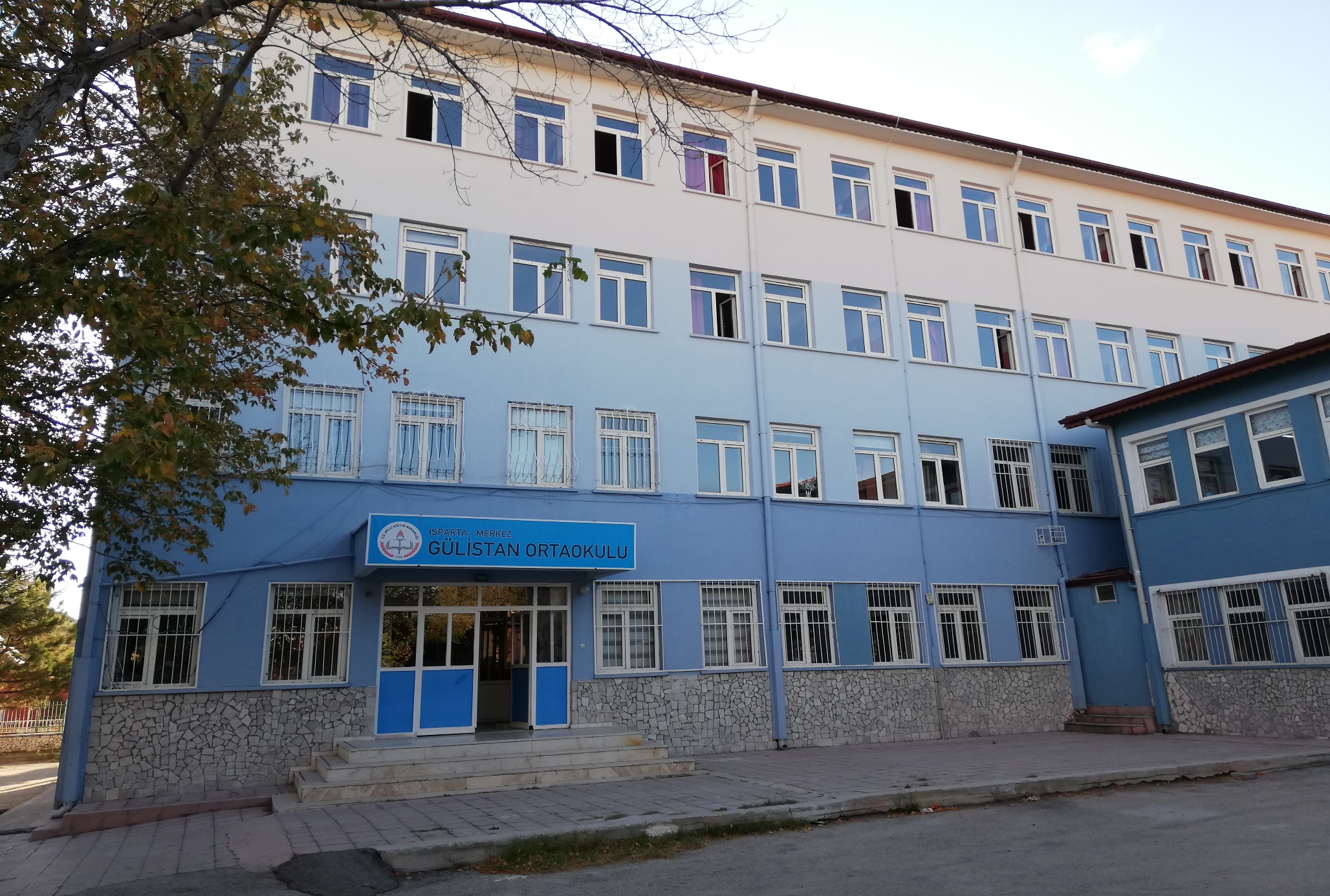 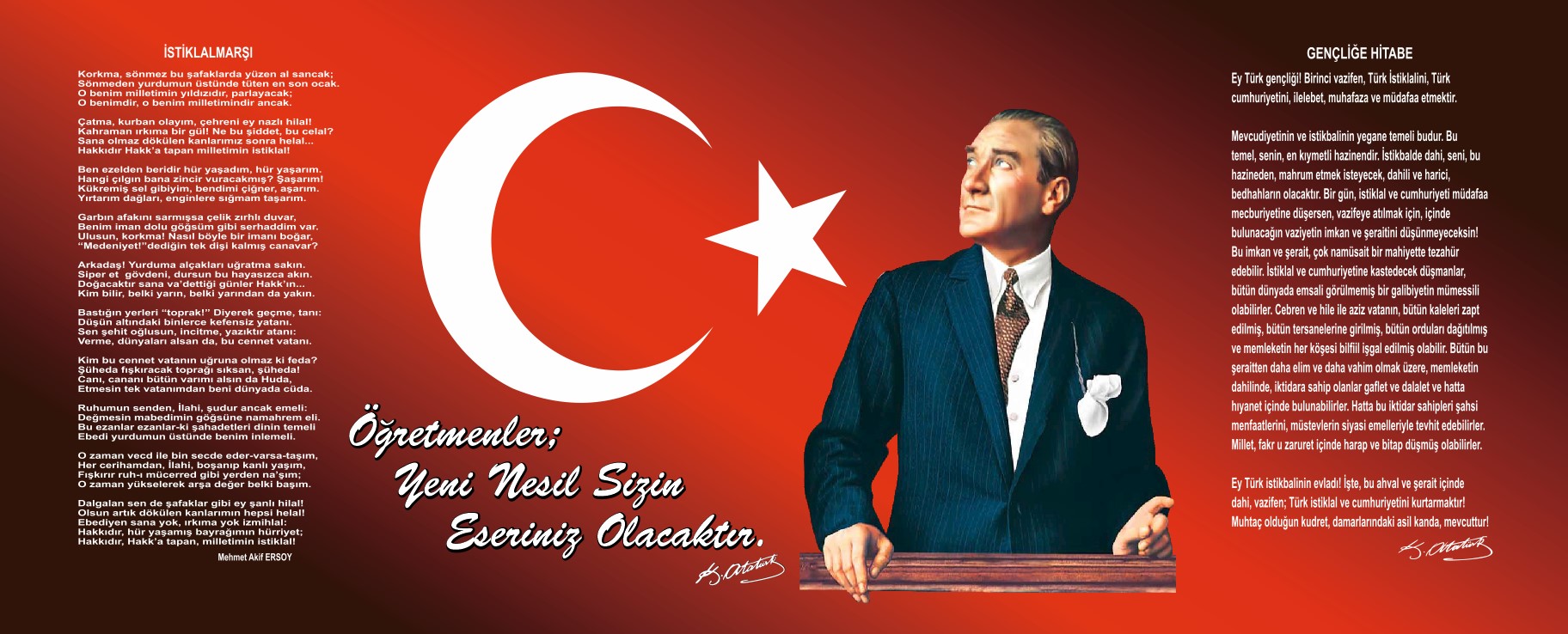 Sunuş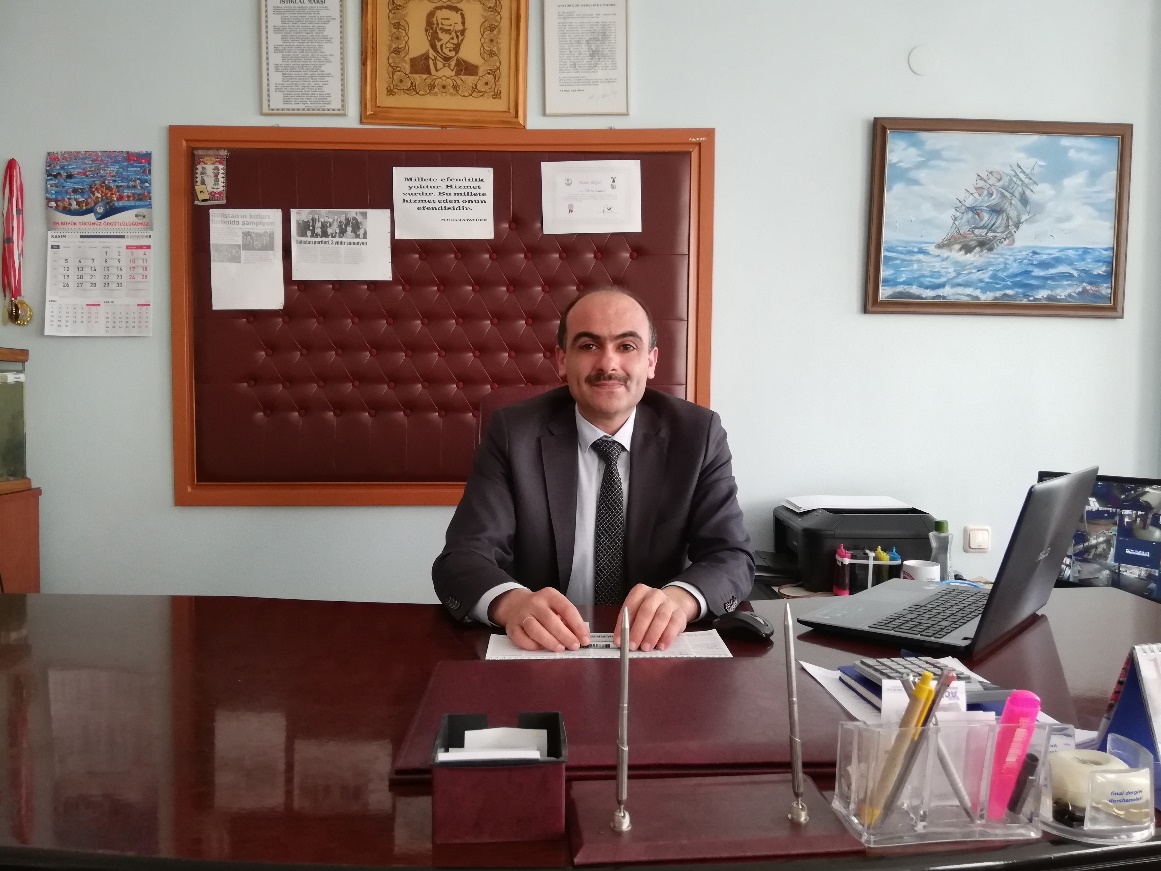 Değerli paydaşlarımız;		Ülkemizin hayallerini hedeflere, hedeflerini gerçeğe dönüştürme mücadelemizde en büyük güç kaynağımız, nitelikli, özgüveni yüksek, millî ve manevi değerlerimizle donatılmış nesillerimizdir. Her biri ciğerparemiz olan evlatlarımızın eğitim-öğretimini emanet ettiğimiz öğretmenlerimize ve eğitim camiamızın tüm mensuplarına çok önemli sorumluluklar düşmektedir.		Çocuklarımızın neşesi ve mutluluğu, ailenin sıhhati, toplumun huzuru, ülkemizin refahı ve evrensel anlamda insan onuru ortak paydasında buluşabilmemiz için hedeflediğimiz ve arzu ettiğimiz 2023 Eğitim Vizyonu çok büyük önem taşımaktadır.Kamu idarelerinin temel ilkeler çerçevesinde geleceğe ilişkin misyon ve vizyonlarını oluşturma, stratejik amaçlar ve ölçülebilir hedefler saptamak, performanslarını önceden belirlenmiş olan göstergeler doğrultusunda ölçmek ve bu sürenin izleme ve değerlendirmesini yapmak amacıyla ve katılımcı yöntemlerle stratejik planlarını hazırlamaları hüküm altına alınmıştır. Bu stratejik planın hazırlanması, kanuni bir zorunluluktan ziyade sosyal bir sorumluluktur. Bakanlığımız bu motivasyonla stratejik plan çalışmalarını başlatmıştır. Okulumuzun Stratejik Planı hazırlanırken mümkün olan tüm paydaşların katılımı sağlanmıştır. Bu geniş katılım kurum vizyon ve misyonuna uygun olarak belirlenen strateji ve hedeflerin hayata geçirilme olasılığını artırmıştır. Stratejik planın hazırlanması, önümüzdeki yıllarda gerçekleştireceğimiz çalışmalar için bize yön göstermesi açısından büyük önem taşımaktadır. Okulumuz bünyesinde hazırlanan bu planın başarıya ulaşmasında, farkındalık ve katılım ilkesinin önemli bir yeri vardır. Ülkemizin sosyal ve ekonomik gelişimine temel oluşturan en önemli faktörün eğitim olduğundan hareketle stratejik planımızda belirlediğimiz vizyon, misyon ve hedefler doğrultusunda yürütülecek çalışmalarımız önemli rol oynayacaktır. 2023 Eğitim Vizyonu’ndaki çalışmalar Türkiye’nin önünde yeni ufuklar açacaktır. 2053 ve 2071 Türkiye’sinin liderleri, öncüleri, uygulayıcıları bu vizyonun ortaya çıkaracağı eğitim sistemimizden yetişecektir. Okulumuzun 2019-2023 stratejik planının hazırlanmasıyla birlikte 3. plan dönemine girmiş bulunmaktayız. Paydaşlarımızın özverili çalışmaları sonucunda 2015-2019 dönemine mahsus belirlediğimiz hedeflerin büyük çoğunluğuna ulaşılmıştır. Yeni plan döneminde belirlediğimiz hedeflere ulaşmak için yapacağımız faaliyetler kararlılıkla uygulanacaktır. Gülistan Ortaokulu olarak önceki dönemde olduğu gibi yeni plan döneminde de tüm paydaşlarımızla işbirliği içerisinde kaliteli eğitim ve öğretim hizmeti sunmanın çabası içerisinde olacağız. Bakanlığımızın 2023 Vizyonu doğrultusunda, ilimizin eğitim niteliğinin artırılması için  eğitim kurumu olarak büyük katkılar sunacağımıza inanıyorum. Gülistan Ortaokulu  yönetim kademesi, tüm çalışmalara aktif katılım sağlayarak şeffaf bir yönetim anlayışı sergilemeye devam edecektir. Öğretmen ve öğrencilerimizin fikirleri her fırsatta değerlendirilecek, demokratik eğitim ortamını korumak, çevrenin sorunlarını bilerek bu hedef doğrultusundaki çalışmalarında 21. yüzyıl becerileri ile donatılmış bireyler yetiştirmek için tüm imkânlar seferber edilecektir. Bu anlamda, okulumuzun ana unsurunu olan öğrencilerimiz başta olmak üzere öğretmenlerimiz, personelimizin ve velilerimizin yanında olduğumuzu beyan eder, tüm paydaşlarımıza beş yıllık yeni plan dönemindeki çalışmalarında başarılar dilerim. 	Çalışmalarımızda yer alarak değerli birikimleriyle bize destek olan çalışma arkadaşlarıma; özverili çalışmaları için okulumuzun Stratejik Planlama Üst Kurulu'na, Stratejik Planlama ekibine ve süreçte yer alan herkese en içten teşekkürlerimi sunar, bundan sonraki aşamalarda da tüm ekip arkadaşlarımızın, çalışmalarımıza katılımlarının artarak devam etmesini temenni ederim.Hasan ORUÇOkul MüdürüİçindekilerSunuş	IIIİçindekiler	VBÖLÜM I: GİRİŞ ve PLAN HAZIRLIK SÜRECİ	1BÖLÜM II: DURUM ANALİZİ	3Okulun Kısa Tanıtımı *	3Okulun Mevcut Durumu: Temel İstatistikler	4GZFT (Güçlü, Zayıf, Fırsat, Tehdit) Analizi *	14Gelişim ve Sorun Alanları	18BÖLÜM III: MİSYON, VİZYON VE TEMEL DEĞERLER	20VİZYONUMUZ	22TEMEL DEĞERLERİMİZ *	23BÖLÜM IV: AMAÇ, HEDEF VE EYLEMLER	25TEMA I: EĞİTİM VE ÖĞRETİME ERİŞİM	25TEMA II: EĞİTİM VE ÖĞRETİMDE KALİTENİN ARTIRILMASI	27TEMA III: KURUMSAL KAPASİTE	34V. BÖLÜM: MALİYETLENDİRME	36BÖLÜM I: GİRİŞ ve PLAN HAZIRLIK SÜRECİEğitim öğretim, planlandığı müddetçe başarı getirir. Plansız bir eğitim, kutup yıldızının hangi yönü gösterdiğini bilmeyen, çölde kaybolmuş birinin bilinçsizce yaptığı hayatta kalma savaşına benzer. Bilgiye ulaşmanın ve bilgi çeşitliliğinin baş döndürücü bir hızla geliştiği dünyamızda bilgiye ulaşma yolların öğreten ve farklı birer bakış açısı kazandıran okullar, toplumsal yaşamda önemli bir yer oluşturmaktadır. Okullar, toplumların devamlılığı ve içerisinde bulunduğumuz dünyada gelişmelerine farklı bir ivme kazandırma açısından stratejik öneme haiz önemli sosyal örgütlerin başında gelmektedir. Bu açıdan bakıldığında okulların faaliyetlerin daha verimli bir şeklide yürütebilmelerinde stratejik planlar önemli birer kılavuzdur.Stratejik planımızı hazırlarken, öncelikle iyi bir ekip oluşturduk. Okulumuz çalışanlarının hepsinin süreçten haberdar olmalarını sağladık. Paydaşlarımızın görüşlerini, okulumuza bakışlarını, yaklaşımlarını öğrenmek için anketler uyguladık ve detaylı değerlendirmeler yaptık. Bütün bu veriler ışığında gerekli değerlendirmeleri yaptık. Güçlü ve zayıf yönlerimizi belirledik. Fırsat ve tehditlerimizi ortaya koyduk. Ortaya çıkan tabloya bağlı olarak stratejik hedeflerimizi, bu hedeflerimizi nasıl, ne zaman ve hangi kaynaklarla yürüteceğimizi bir plana bağladık.Stratejik planımız, 10/12/2003 tarih ve 5018 sayılı Kamu Malî Yönetimi ve Kontrol Kanununda yer alan stratejik planlamaya ilişkin hükümler doğrultusunda kurumumuzun mevcut durum, misyon ve temel ilkelerinden hareketle geleceğe dair oluşan vizyon kapsamında; yine vizyonumuza uygun amaçlar ile bunlara ulaşmayı mümkün kılacak hedef ve stratejilerden oluşmakta, izleme ve değerlendirme süreçlerini ifade eden, katılımcı, esnek bir yönetim yaklaşımını temel almakta.Gülistan Ortaokulu Stratejik Planı’nın uygulaması, 01 Mart 2019 tarihinde başlayacaktır. Planlı ve disiplinli çalışmanın başarıyı getireceği inancıyla mutluluk ve başarı diliyoruz…                                                                                               Stratejik Plan Hazırlama EkibiSTRATEJİK PLAN ÜST KURULUBÖLÜM II: DURUM ANALİZİDurum analizi bölümünde okulumuzun mevcut durumu ortaya konularak neredeyiz sorusuna yanıt bulunmaya çalışılmıştır. Bu kapsamda okulumuzun kısa tanıtımı, okul künyesi ve temel istatistikleri, paydaş analizi ve görüşleri ile okulumuzun Güçlü Zayıf Fırsat ve Tehditlerinin (GZFT) ele alındığı analize yer verilmiştir.Okulun Kısa Tanıtımı *GÜLİSTAN ORTAOKULU MÜDÜRLÜĞÜ TARİHÇESİOkulumuz ilk kez 1972 yılında Gülistan mahallesinde Gülistan İlkokulu adı altında 8 derslikli olarak hizmete girmiştir. Okul müdürü Halis ATİLLA ile eğitim öğretim faaliyetlerine başlamıştır.Okulun yaptırılmasında hayırsever vatandaşlarımızın büyük katkısı olmuştur. Bu hayırseverlerden Saadet DURAL 45000 TL ile bir dairesini satıp, 35000 TL´ sini okul yapımına aktarmıştır. Bu hayırsever insanımızın adı bir dersliğe verilmiştir.1997 yılında okul İlköğretim okuluna dönüştürülmüştür. 21 derslikli Gülistan Ortaokulu binası hizmete girmiştir, böylelikle tekli öğretime geçiş 2000–2001 eğitim öğretim yılında sağlanmıştır.  2018–2095 eğitim öğretim yılı itibari ile okul müdürümüz Hasan ORUÇ yönetiminde hizmetler sürdürülmektedir. Okulumuzda 1 müdür yardımcısı, 28 branş öğretmeni, 1 memur, 2 yardımcı personel çalışmaktadır.Okulun Mevcut Durumu: Temel İstatistiklerOkul KünyesiOkulumuzun temel girdilerine ilişkin bilgiler altta yer alan okul künyesine ilişkin tabloda yer almaktadır.Temel Bilgiler Tablosu- Okul Künyesi Çalışan BilgileriOkulumuzun çalışanlarına ilişkin bilgiler altta yer alan tabloda belirtilmiştir.Çalışan Bilgileri Tablosu*Okulumuz Bina ve Alanları	Okulumuzun binası ile açık ve kapalı alanlarına ilişkin temel bilgiler altta yer almaktadır.Okul Yerleşkesine İlişkin Bilgiler Sınıf ve Öğrenci Bilgileri	Okulumuzda yer alan sınıfların öğrenci sayıları alttaki tabloda verilmiştir.Donanım ve Teknolojik KaynaklarımızTeknolojik kaynaklar başta olmak üzere okulumuzda bulunan çalışır durumdaki donanım malzemesine ilişkin bilgiye alttaki tabloda yer verilmiştir.Teknolojik Kaynaklar TablosuGelir ve Gider BilgisiOkulumuzun genel bütçe ödenekleri, okul aile birliği gelirleri ve diğer katkılarda dâhil olmak üzere gelir ve giderlerine ilişkin son iki yıl gerçekleşme bilgileri alttaki tabloda verilmiştir.PAYDAŞ ANALİZİKurumumuzun temel paydaşları öğrenci, veli ve öğretmen olmakla birlikte eğitimin dışsal etkisi nedeniyle okul çevresinde etkileşim içinde olunan geniş bir paydaş kitlesi bulunmaktadır. Paydaşlarımızın görüşleri anket, toplantı, dilek ve istek kutuları, elektronik ortamda iletilen önerilerde dâhil olmak üzere çeşitli yöntemlerle sürekli olarak alınmaktadır.Paydaş anketlerine ilişkin ortaya çıkan temel sonuçlara altta yer verilmiştir * : Öğrenci Anketi Sonuçları:5-8 sınıf öğrencilerimize yönelik yaptığımız ankete yaklaşık 179/246 öğrenci katılmıştır. Ankette 4 lü değerlendirme ölçeği kullanılmış. En yüksek 4 en düşük 1 puan olarak hesaplanmıştır. Yapılan anket sonucu excel programında analiz yapılmış ve aşağıdaki tablo ortaya çıkmıştır.Okul Çalışanları Anketi Sonuçları:Okulumuz öğretmenlerimiz ve çalışanlarımız için hazırladığımız ankete personelimizin tamamı katılmıştır. Ve sonuçlar aşağıdaki tabloda gösterilmiştir.VELİ ANKET SONUÇLARI:Veli Anket sonuçları aşağıdaki belirtilmiştir.GZFT (Güçlü, Zayıf, Fırsat, Tehdit) Analizi *Okulumuzun temel istatistiklerinde verilen okul künyesi, çalışan bilgileri, bina bilgileri, teknolojik kaynak bilgileri ve gelir gider bilgileri ile paydaş anketleri sonucunda ortaya çıkan sorun ve gelişime açık alanlar iç ve dış faktör olarak değerlendirilerek GZFT tablosunda belirtilmiştir. Dolayısıyla olguyu belirten istatistikler ile algıyı ölçen anketlerden çıkan sonuçlar tek bir analizde birleştirilmiştir.Kurumun güçlü ve zayıf yönleri donanım, malzeme, çalışan, iş yapma becerisi, kurumsal iletişim gibi çok çeşitli alanlarda kendisinden kaynaklı olan güçlülükleri ve zayıflıkları ifade etmektedir ve ayrımda temel olarak okul müdürü/müdürlüğü kapsamından bakılarak iç faktör ve dış faktör ayrımı yapılmıştır. İçsel Faktörler *Güçlü YönlerZayıf YönlerDışsal Faktörler *FırsatlarTehditler Gelişim ve Sorun AlanlarıGelişim ve sorun alanları analizi ile GZFT analizi sonucunda ortaya çıkan sonuçların planın geleceğe yönelim bölümü ile ilişkilendirilmesi ve buradan hareketle hedef, gösterge ve eylemlerin belirlenmesi sağlanmaktadır. Gelişim ve sorun alanları ayrımında eğitim ve öğretim faaliyetlerine ilişkin üç temel tema olan Eğitime Erişim, Eğitimde Kalite ve kurumsal Kapasite kullanılmıştır. Eğitime erişim, öğrencinin eğitim faaliyetine erişmesi ve tamamlamasına ilişkin süreçleri; Eğitimde kalite, öğrencinin akademik başarısı, sosyal ve bilişsel gelişimi ve istihdamı da dâhil olmak üzere eğitim ve öğretim sürecinin hayata hazırlama evresini; Kurumsal kapasite ise kurumsal yapı, kurum kültürü, donanım, bina gibi eğitim ve öğretim sürecine destek mahiyetinde olan kapasiteyi belirtmektedir.Gelişim ve sorun alanlarına ilişkin GZFT analizinden yola çıkılarak saptamalar yapılırken yukarıdaki tabloda yer alan ayrımda belirtilen temel sorun alanlarına dikkat edilmesi gerekmektedir.Gelişim ve Sorun AlanlarımızBÖLÜM III: MİSYON, VİZYON VE TEMEL DEĞERLEROkul Müdürlüğümüzün Misyon, vizyon, temel ilke ve değerlerinin oluşturulması kapsamında öğretmenlerimiz, öğrencilerimiz, velilerimiz, çalışanlarımız ve diğer paydaşlarımızdan alınan görüşler, sonucunda stratejik plan hazırlama ekibi tarafından oluşturulan Misyon, Vizyon, Temel Değerler; Okulumuz üst kurulana sunulmuş ve üst kurul tarafından onaylanmıştır.TEMEL DEĞERLERİMİZ *1. Atatürk ilke ve inkılaplarını temel alırız.2. Farklı düşünce ve görüşlere önem veririz.3. Değişim, gelişim ve ilerlemeye açığız.4. Saygı, sevgi, hoşgörü ve anlayış, temel felsefemizdir.5. Özgüveni gelişmiş bireyler yetiştiririz6. Ekip çalışmasına önem veririz.7. Bilimsel düşünceyi temel alırız, teknolojik gelişmelere önem veririz.8. Eşitlik ve adalet ilkesini benimseriz.9. Çağdaş değerlerle donatılmış bireyler yetiştiririz.10. Öğrenmeyi öğrenen ve hayat boyu öğrenmeye açık bireyler yetiştiririz.11. Sorumluluk alır ve sorumluluklarımızın gereğini yaparız.12. ‘‘öğrencilerimizin başarısı, bizim başarımız’’ felsefesine inanırız.13. Başarısızlığı değil, başarıyı ölçüt alırız.14. Paydaşlarımızı eğitim-öğretimin bir parçası sayarız.15. Eğitimde kalite bizim için ön plandadır.16. Üretkenlik ve yaratıcılığı ilke edinmiş bireyler yetiştiririz.17. Öğrencileri hayata ve bir üst öğretim kurumuna hazırlarız.18. Milli ve ahlaki değerlerimizi benimsemiş bireyler yetiştiririz.19. Anadilimizi doğru ve etkili kullanılmasına önem veririz.20. Bireysel farklılıklara önem veririz.21. Eğitim ve öğretimde sonuçlar kadar süreçlere de önem veririz.22.  Kaynakları verimli kullanmayı önemseriz.23. Evrensel insanlık değerlerine önem veririz.BÖLÜM IV: AMAÇ, HEDEF VE EYLEMLERTEMA I: EĞİTİM VE ÖĞRETİME ERİŞİMStratejik Amaç 1. Kurum içi ve kurum dışı iletişim ve diyaloğu artırarak hazırlanan plan dönemi içerisinde her türlü farklılıklardan etkilenmeksizin bireyin en temel hakkı olan eğitim almalarını okullarını bitirebilmeleri ve okul terkini en aza indirgemek amacıyla imkan sağlamak.Stratejik Hedef 1.1.  Okulun kayıt kabul çevresindeki öğrencilerin fırsat ve imkan eşitliği çerçevesinde eğitim ve öğretime devam etmelerini ve tamamlamalarını sağlamak.Performans Göstergeleri Eylemler*TEMA II: EĞİTİM VE ÖĞRETİMDE KALİTENİN ARTIRILMASIStratejik Amaç 2: Merkezi Ortak Sınavlarda Okulun Başarısını Arttırmak, Sosyal ve Kültürel Etkinlikleri Geliştirmek, Proje ve Bilimsel Etkinlikleri Geliştirmek.Stratejik Hedef 2.1.  2023 Yılına Kadar Merkezi Ortak Sınav okulun başarısını kademeli olarak yükseltmek.Performans GöstergeleriEylemlerStratejik Hedef 2.2.  Nitelikli bir eğitim–öğretim için velilerle birlikte öğrencilerin okuma alışkanlıklarını geliştirip öğrenci başarılarını artırmak.Performans GöstergeleriEylemlerStratejik Hedef 2.3.  Etkin bir rehberlik anlayışıyla, öğrencilerimizi ilgi ve becerileriyle orantılı bir şekilde üst öğrenime veya istihdama hazır hale getiren daha kaliteli bir kurum yapısına geçilecektir. Performans GöstergeleriNot: 2018 yılında okulumuzda rehber öğretmen olmadığında bu bölümdeki gerçekleştirilen hedef kısmı boş bırakılmıştır.EylemlerStratejik Amaç 3. 	Sosyal ve Kültürel Etkinlikleri Geliştirmek, Proje ve Bilimsel Etkinliqklere katılımları artırmak.Stratejik Hedef.3.1. Okulumuzda proje ve bilimsel etkinlikleri artırarak öğrencilerin farkındalık düzeylerini geliştirmek.Performans GöstergeleriEylemlerStratejik Hedef 3.2. Okulumuz çalışanlarının performanslarının artırılması için yıllık bazda düzenlenen sosyal ve kültürel aktivitelerin çeşitlilik olarak çoğaltılması.Performans GöstergeleriEylemlerStratejik Hedef 3.3. Öğrencilerin; günümüzde meydana gelen değişim ve gelişimlere ayak uydururken manevi değerlerimizi ve kim olduklarını unutmamaları için kendimize has “Değerler Eğitimi” çalışmaları yapmak.Performans GöstergeleriEylemlerStratejik Hedef 3.4. Öğrencilerimizin bedensel olarak sağlıklı olmasını sağlamak amacıyla sportif çalışmaların önemini kavratıp çeşitli yarışmalarda okulumuzu temsil etmelerini sağlamak.Performans GöstergeleriEylemlerTEMA III: KURUMSAL KAPASİTEStratejik Amaç 4. Okulumuzda fiziksel kapasitesinin artırılması, nitelikli eğitim-öğretim ortamının hazırlanması.Stratejik Hedef 4.1. Okulun fiziki imkanlarının sürekli geliştirilmesi.Performans GöstergeleriEylemlerStratejik Hedef 4.2. Okuldaki öğretmen ve öğrenci ortak kullanım alanlarının yeniden düzenlenmesi.Performans GöstergeleriEylemlerV. BÖLÜM: MALİYETLENDİRME2019-2023 Stratejik Planı Faaliyet/Proje Maliyetlendirme TablosuVI. BÖLÜM: İZLEME VE DEĞERLENDİRMEOkulumuz Stratejik Planı izleme ve değerlendirme çalışmalarında 5 yıllık Stratejik Planın izlenmesi ve 1 yıllık gelişim planın izlenmesi olarak ikili bir ayrıma gidilecektir. Stratejik planın izlenmesinde 6 aylık dönemlerde izleme yapılacak denetim birimleri, il ve ilçe millî eğitim müdürlüğü ve Bakanlık denetim ve kontrollerine hazır halde tutulacaktır.Yıllık planın uygulanmasında yürütme ekipleri ve eylem sorumlularıyla aylık ilerleme toplantıları yapılacaktır. Toplantıda bir önceki ayda yapılanlar ve bir sonraki ayda yapılacaklar görüşülüp karara bağlanacaktır. 5018 Sayılı Kamu Mali Yönetimi ve Kontrol Kanununun 9. Maddesi kapsamında hazırlanan Gülistan Ortaokulu 2019-2023 Stratejik Planı İl Mili Eğitim Müdürlüğümüzce onaylanmıştır.Yusuf YALÇINMüdür a.Şube MüdürüÜst Kurul BilgileriÜst Kurul BilgileriEkip BilgileriEkip BilgileriAdı SoyadıUnvanıAdı SoyadıUnvanıHasan ORUÇOkul MüdürüSerdar KARAKUŞMüdür YardımcısıSerdar KARAKUŞMüdür YardımcısıSerdar UYSALCANTürkçe ÖretmeniEmel ÖZTÜRKİngilizce ÖğretmeniAslı Can YILDIZMatematik ÖğretmeniKamer BAŞGörsel Sanatlar Öğret.Raziye Aysun ÇAKMAKİngilizce ÖğretmeniHülya ENGİNOkul Aile Bir. Bşk.Ahmet DAVRASBeden Eğitimi Öğret.Yılmaz SUNADin Kült. Ve Ahlak Bilgisi Öğretmeniİli:          ISPARTAİli:          ISPARTAİli:          ISPARTAİli:          ISPARTAİlçesi:    MERKEZİlçesi:    MERKEZİlçesi:    MERKEZİlçesi:    MERKEZAdres: Gülistan Mahallesi Gülistan Mahallesi Gülistan Mahallesi Coğrafi Konum (link)*:Coğrafi Konum (link)*:https://goo.gl/maps/rEeXHkgMm5K2https://goo.gl/maps/rEeXHkgMm5K2Telefon Numarası: 0246 228 34340246 228 34340246 228 3434Faks Numarası:Faks Numarası:0246 228 34350246 228 3435e- Posta Adresi:703330@meb.k12.tr703330@meb.k12.tr703330@meb.k12.trWeb sayfası adresi:Web sayfası adresi:http://gulistanortaokulu.meb.k12.trhttp://gulistanortaokulu.meb.k12.trKurum Kodu:703330703330703330Öğretim Şekli:Öğretim Şekli:Tam Gün. Tam Gün. Okulun Hizmete Giriş Tarihi : Okulun Hizmete Giriş Tarihi : Okulun Hizmete Giriş Tarihi : Okulun Hizmete Giriş Tarihi : Toplam Çalışan Sayısı *Toplam Çalışan Sayısı *3434Öğrenci Sayısı:Kız115115Öğretmen SayısıKadın1717Öğrenci Sayısı:Erkek129129Öğretmen SayısıErkek1010Öğrenci Sayısı:Toplam244244Öğretmen SayısıToplam2727Derslik Başına Düşen Öğrenci SayısıDerslik Başına Düşen Öğrenci SayısıDerslik Başına Düşen Öğrenci Sayısı:18Şube Başına Düşen Öğrenci SayısıŞube Başına Düşen Öğrenci SayısıŞube Başına Düşen Öğrenci Sayısı:18Öğretmen Başına Düşen Öğrenci SayısıÖğretmen Başına Düşen Öğrenci SayısıÖğretmen Başına Düşen Öğrenci Sayısı:9Şube Başına 30’dan Fazla Öğrencisi Olan Şube SayısıŞube Başına 30’dan Fazla Öğrencisi Olan Şube SayısıŞube Başına 30’dan Fazla Öğrencisi Olan Şube Sayısı:YokÖğrenci Başına Düşen Toplam Gider Miktarı*Öğrenci Başına Düşen Toplam Gider Miktarı*Öğrenci Başına Düşen Toplam Gider Miktarı*57.45 TLÖğretmenlerin Kurumdaki Ortalama Görev SüresiÖğretmenlerin Kurumdaki Ortalama Görev SüresiÖğretmenlerin Kurumdaki Ortalama Görev Süresi6Unvan*ErkekKadınToplamOkul Müdürü ve Müdür Yardımcısı202Sınıf Öğretmeni000Branş Öğretmeni101626Rehber Öğretmen011İdari Personel011Yardımcı Personel033Güvenlik Personeli011Toplam Çalışan Sayıları122234Okul Bölümleri *Okul Bölümleri *Özel AlanlarVarYokOkul Kat Sayısı 4Çok Amaçlı SalonXDerslik Sayısı16Çok Amaçlı SahaXDerslik Alanları (m2)47KütüphaneXKullanılan Derslik Sayısı14Fen LaboratuvarıXŞube Sayısı14Bilgisayar LaboratuvarıXİdari Odaların Alanı (m2)70İş AtölyesiXÖğretmenler Odası (m2)47Beceri AtölyesiXOkul Oturum Alanı (m2)703PansiyonXOkul Bahçesi (Açık Alan)(m2)2048,36Okul Kapalı Alan (m2)2812Sanatsal, bilimsel ve sportif amaçlı toplam alan (m2)205Kantin (m2)72Tuvalet Sayısı38Depo1Fen bilimleri Laboratuvarı1Toplantı Salonu1Mescid2Rehber Öğretmen Odası1SINIFIKızErkekToplamSINIFIKızErkekToplam5/A88167/B129215/B98177/C1314275/C89177/D138216/A88168/A610166/B77148/B78156/C67138/C411157/A912218/D51015Akıllı Tahta Sayısı19TV SayısıyokMasaüstü Bilgisayar Sayısı5Yazıcı Sayısı3Taşınabilir Bilgisayar Sayısı2Fotokopi Makinası Sayısı3Projeksiyon SayısıYokİnternet Bağlantı Hızı50 mbtYıllarGelir MiktarıGider Miktarı201613.716,659.618,92201715.582,7315.652,25201815.819,7014.019,64SınıflarErkekKızGenel5. Sınıf3,593,633,616. Sınıf3,533,523,537. Sınıf3,533,553,548. Sınıf3,053,173,10Genel Ortalama3,373,473,42ÇalışanlarBayBayanGenel3,273,323,28VelilerBayBayanGenel3,373,553,50ÖğrencilerSınıf mevcutlarının 20-25 öğrenci arasından olmasıÇalışanlarKadrolu öğretmenlerde çok fazla değişiklik olmamasıNorm kadro sayısına göre öğretmen eksiğinin bulunmamasıVelilerVelilerin okul yönetimi ve öğretmenlere kolayca ulaşabilmesiBina ve YerleşkeSınıf ve dersliklerin yeterli olmasıÇok amaçlı salonun bulunmasıOkulda kamera sisteminin kurulu olmasıDonanımFen Laboratuvarı’nın bulunmasıOkul araç ve gereçlerinin yeterli olmasıBütçeOkul aile birliğinin, okul yönetimi ile işbirliği içinde olmasıYönetim SüreçleriOkul idaresi ve öğretmenlerin okul yönetiminde uyum içinde olmasıİletişim SüreçleriÖğrencilerin, okul idaresine ve öğretmenlere kolayca ulaşabilmesiVelilerin okul yönetimi ve öğretmenlere kolayca ulaşabilmesivbÖğrencilerParçalanmış aile çocuklarından oluşan öğrencilerin bulunmasıÇalışanlarHizmet içi Eğitim Çalışmalarının yetersiz olması, bunlara katılmak isteyen personel sayısının az olması.VelilerVelilerin ekonomik durumlarının farklı olması ve buna bağlı olarak velilerin ilgisizliğiVelilerin sosyo-kültürel ve eğitim düzeylerinin yetersiz olmasıBina ve YerleşkeSportif faaliyetler için kapalı spor salonunun olmaması, daha önce ilkokul ile birlikte kullanılan okul bahçesinin bölünmesinden dolayı bahçenin yetersiz hale gelmesiDonanımSınıflarda araç gereçlerin yeterli olmasına karşın Sınıflardaki teknolojik araçların eski ve işlev açısından yetersiz olmasıBütçeOkulumuzun veli profili açısından dar gelirli ailelerden oluşmasından dolayı okul aile birliği bütçesinin yeterli olmamasıYönetim Süreçleriİletişim SüreçleriVelilerin ilgisizliğinden dolayı velilerle iletişimin yetersiz olmasıvbPolitikBakanlığın Eğitim öğretime önem vererek bu konuda okulları teşvik etmesiEkonomikOkulumuza ulaşımın kolay olmasıSosyolojikOkulumuzun akademik, sportif yönden başarı olmasıOkulumuz kütüphaneye yakın olması sebebiyle öğrencilerimizin kütüphaneden kolayca yararlanabilmesiGülistan sağlık ocağının yakın olması, acil durumlarda müdahale edilebilmesiTeknolojikÖğrencilerin her ortamda teknolojiye ulaşabilmesiMevzuat-YasalBakanlığın çıkardığı genelge ve yönetmeliklerEkolojikOkul çevresinde gürültü kirliliğinin olmamasıPolitikDevletin önceliklerinin değişmesiEkonomikVeli profilinin zayıf ve düşük gelirli ailelerden oluşmasıSosyolojikParçalanmış aile çocuklarının olması Okulumuzda mülteci öğrencilerin olmasıTeknolojikÖğrencilerin gelişen teknolojiyi amaç dışında kullanma alışkanlığıMevzuat-YasalBazı yasal mevzuatın uygulamada yaşanan sıkıntılarEkolojikOkul çevresinin trafiğe açık yollarla çevrili olmasıEğitime ErişimEğitimde KaliteKurumsal KapasiteOkullaşma OranıAkademik BaşarıKurumsal İletişimOkula Devam/ DevamsızlıkSosyal, Kültürel ve Fiziksel GelişimKurumsal YönetimOkula Uyum, OryantasyonSınıf TekrarıBina ve YerleşkeÖzel Eğitime İhtiyaç Duyan Bireylerİstihdam Edilebilirlik ve YönlendirmeDonanımYabancı ÖğrencilerÖğretim YöntemleriTemizlik, HijyenHayat boyu ÖğrenmeDers araç gereçleriİş Güvenliği, Okul GüvenliğiTaşıma ve servis 1.TEMA: EĞİTİM VE ÖĞRETİME ERİŞİM 1.TEMA: EĞİTİM VE ÖĞRETİME ERİŞİM1Kurum içi ve kurum dışı iletişim ve diyaloğu artırarak hazırlanan plan dönemi içerisinde her türlü farklılıklardan etkilenmeksizin bireyin en temel hakkı olan eğitim almalarını okullarını bitirebilmeleri ve okul terkini en aza indirgemek amacıyla imkan sağlamak.2.TEMA: EĞİTİM VE ÖĞRETİMDE KALİTE2.TEMA: EĞİTİM VE ÖĞRETİMDE KALİTE1Merkezi Ortak Sınavlarda Okulun Başarısını Arttırmak, Sosyal ve Kültürel Etkinlikleri Geliştirmek, Proje ve Bilimsel Etkinlikleri Geliştirmek2Sosyal ve Kültürel Etkinlikleri Geliştirmek, Proje ve Bilimsel Etkinliklere katılımları artırmak.3.TEMA: KURUMSAL KAPASİTE3.TEMA: KURUMSAL KAPASİTE1Okulumuzda fiziksel kapasitesinin artırılması, nitelikli eğitim-öğretim ortamının hazırlanması.NoPERFORMANSGÖSTERGESİMevcutMevcutHEDEFHEDEFHEDEFHEDEFHEDEFHEDEFNoPERFORMANSGÖSTERGESİ2018201920192020202120222023PG.1.1.aKayıt bölgesindeki öğrencilerden okula kayıt yaptıranların oranı (%)%100%100%100%100%100%100%100PG.1.1.bOrtaokul 5. sınıfa yeni başlayan öğrencilerden oryantasyon eğitimine katılanların oranı (%)%75%80%80%82%83%84%85PG.1.1.c.Bir eğitim ve öğretim döneminde 20 gün ve üzeri devamsızlık yapan öğrenci oranı (%)%2,45%2,35%2,35%2,45%2,25%2,15%2,10PG.1.1.d.Bir eğitim ve öğretim döneminde 20 gün ve üzeri devamsızlık yapan yabancı öğrenci oranı (%)-------NoEylem İfadesiEylem SorumlusuEylem Tarihi1.1.1.Kayıt bölgesinde yer alan öğrencilerin tespiti çalışması yapılacaktır.Okul İdaresi01 Eylül-20 Eylül1.1.2Devamsızlık yapan öğrencilerin tespiti ve erken uyarı sistemi için çalışmalar yapılacaktır.Okul İdaresi01 Eylül-20 Eylül1.1.3Devamsızlık yapan öğrencilerin velileri ile özel aylık  toplantı ve görüşmeler yapılacaktır.Rehberlik ServisiHer ayın son haftası1.1.4Okulda devamsızlık yapan öğrencilerin rehberlik servisi ile işbirliği yapılarak problemin ortadan kaldırılması.Rehberlik Servisiİhtiyaç duyuldukça1.1.5Aile içi şiddet gören öğrencilerin tespitinin yapılması.Rehberlik Servisiİhtiyaç duyuldukça1.1.6Parçalanmış veya Anne babası ölmüş öğrencilerin tespitinin yapılması.Sınıf Rehber Öğretmeni ve Rehberlik ServisiEkim Ayı 1.1.7Ekonomik durumu zayıf olan öğrencilerin tespitinin yapılması.Sınıf Rehber Öğretmeni ve Rehberlik ServisiEkim Ayı1.1.8Okulun özel eğitime ihtiyaç duyan bireylerin kullanımının kolaylaştırılması için rampa ve asansör eksiklikleri tamamlanacaktır.Okul İdaresiMayıs 2019NoPERFORMANSGÖSTERGESİMevcutMevcutHEDEFHEDEFHEDEFHEDEFHEDEFHEDEFNoPERFORMANSGÖSTERGESİ2018201920192020202120222023PG.2.1.aHer öğretim döneminde yapılan sınav sayısı2444444PG.2.1.bKazanım Değerlendirme Sınavlarına katılan öğrenci sayısı%90%90%90%92%93%93%93PG.2.1.c.Sınavlarda alınan puan ortalamasındaki artış (il yüzdelik dilimi)%59,18%55%55%53%52%51%50PG.2.1.d.Yapılan Ödüllendirme Sayısı2333344PG.2.1.e.Düzenlenen seminer ve Konferans Sayısı1222333NoEylem İfadesiEylem SorumlusuEylem Tarihi2.1.1.Okulumuzda tüm sınıflara her yıl 2+2 adet genel deneme ve Kazanım değerlendirme sınavı yapılması.Sınav KomisyonuSınav Kom. Planlayacak2.1.2Yapılan Kazanım değerlendirme sınavı sonuçlarında başarı sağlayan öğrencilerin ödüllendirilmesi.Okul İdaresiSınavlardan sonraki Tören2.1.3Öğretmenlerin gelişimleri için uzman kişiler tarafından seminerlerin verilmesi.Okul İdaresiSeminer DönemlerindeNoPERFORMANSGÖSTERGESİMevcutMevcutHEDEFHEDEFHEDEFHEDEFHEDEFHEDEFNoPERFORMANSGÖSTERGESİ2018201920192020202120222023PG.2.2.aOkul Kütüphanesine kazandırılan kitap ve süreli yayın sayısı30 (Adet)404050607080PG.2.2.bÖdüllendirilen öğrenci sayısı40 (Öğrenci)505060708090PG.2.2.c.Okul-veli işbirliğini sağlamak amacıyla düzenlenen etkinlikler, projeler vs. sayısı.4 (Adet)556789NoEylem İfadesiEylem SorumlusuEylem Tarihi2.2.1.Okul Kütüphanesine yeni ve süreli eserler kazandırmak.Kültür-Edebiyat KulübüTürkçe ÖğretmenleriNisan ayı2.2.2Her dönem sınıf düzeyine göre en çok kitap okuyan öğrencilerin ödüllendirilmesi.Kültür-Edebiyat KulübüTürkçe ÖğretmenleriAyda bir2.2.3Her gün 20 dakika okuma saati uygulaması yapmak.Kültür-Edebiyat KulübüTürkçe ÖğretmenleriHer gün2.2.4Kitap okuma yarışmaları düzenlemekKültür-Edebiyat KulübüTürkçe ÖğretmenleriNisan-Mayıs ayı2.2.5Okul-veli işbirliğini sağlamak amacıyla etkinlikler, projeler vs. düzenlemek.Kültür-Edebiyat KulübüTürkçe ÖğretmenleriHer ayNoPERFORMANSGÖSTERGESİMevcutMevcutHEDEFHEDEFHEDEFHEDEFHEDEFHEDEFNoPERFORMANSGÖSTERGESİ2018201920192020202120222023PG.2.3.1.aSınavlar hakkında son sınıf öğrencilerine verilen seminer sayısı-444444PG. 2.3.bTanıtımı yapılan meslek lisesi sayısı-444444PG. 2.3.c.Meslek sahibi olmanın önemini belirten verilen seminer sayısı-444444PG. 2.3.d.Son sınıf öğrencilerine mesleklerin tanıtımı ile ilgili verilen seminer sayısı-444444NoEylem İfadesiEylem SorumlusuEylem Tarihi2.2.1.Merkezi Sınavlarda yerleşme konusunda son sınıf öğrencilerine seminer verilmesiRehberlik BirimiOcak ayı2.2.2Meslek liselerinin (Güzel sanatlar, spor, ve Meslek Teknik) tanıtımının yapılması Rehberlik BirimiŞubat ayı2.2.3Meslek sahibi olmanın önemini açıklayıcı seminerler verilmesiRehberlik BirimiMart ayı2.2.4Meslekler hakkında öğrencilere tanıtım seminerleri verilmesiRehberlik BirimiNisan ayıNoPERFORMANSGÖSTERGESİMevcutMevcutHEDEFHEDEFHEDEFHEDEFHEDEFHEDEFNoPERFORMANSGÖSTERGESİ2018201920192020202120222023PG.3.1.aProje Yarışmalarına katılım sayısı2 (Etkinlik)222222PG. 3.1.bProje yarışmalarına kalıtım yapılan proje sayısı25 (Adet)252525252525PG. 3.1.c.Yapılan Bilgi yarışması sayısı-111111NoEylem İfadesiEylem SorumlusuEylem Tarihi3.1.1.Yurt içi proje yarışmalarına yıl da 1 defa katılmak.Her Yıl eylül ayında belirlenecekMayıs Ayı3.1.2Okulumuzda yılda 1 defa proje yarışmaları düzenlemek.Her Yıl eylül ayında belirlenecekMayıs Ayı3.1.3Okulumuzda yılda 1 defa tüm sınıflara bilgi yarışmaları düzenlemek.Her Yıl eylül ayında belirlenecekNisan AyıNoPERFORMANSGÖSTERGESİMevcutMevcutHEDEFHEDEFHEDEFHEDEFHEDEFHEDEFNoPERFORMANSGÖSTERGESİ2018201920192020202120222023PG. 3.2.aDüzenlenen kurs ve seminer sayısı4 (Adet)444444PG. 3.2.bYapılan gezi veya piknik sayısı1 (Adet)111111PG. 3.2.c.Düzenlenen kermes vb. etkinlik sayısı1 (Adet)111111NoEylem İfadesiEylem SorumlusuEylem Tarihi3.2.1.Okulumuzda her yıl bir defa kurs ve seminerler düzenlemek.Okul İdaresiEylül-Haziran seminer dönemi3.2.2Okulumuz personeli ile beraber yılda en az 1 defa piknik ve gezi düzenlemek.Gezi İnceleme KulübüEylül-Haziran seminer dönemi3.2.3Yılsonu mezun olan 8. Sınıf öğrencilerimize mezuniyet günü yapılması.Sınıf Rehber Öğrt.Haziran3.2.4Okulumuzda yılda 1 defa kermes düzenlenmesi.Okul Aile BirliğiNisanNoPERFORMANSGÖSTERGESİMevcutMevcutHEDEFHEDEFHEDEFHEDEFHEDEFHEDEFNoPERFORMANSGÖSTERGESİ2018201920192020202120222023PG. 3.3.aEtkinlik sayısı9 (Adet)101010101010PG. 3.3.bEtkinliklere katılan öğrenci sayısı200 (Adet)200200200200200200PG. 3.3.c.Etkinliklere katılan veli sayısı20 (Adet)252530353540NoEylem İfadesiEylem SorumlusuEylem TarihiTahmini Maliyet 3.3.1.Çalışması yapılacak Değerler konularının BelirlenmesiÖğretmenler KuruluEylül ayıYok3.3.2Her ay bir Değer ile ilgili etkinlik planlamasıÖğretmenler KuruluEylül ayıYok3.3.3Planlanan etkinlik ile ilgili pano çalışmaları yapılmasıİlgili ÖğretmenlerHer ayın ilk haftasıYok3.3.4Ay boyunca uygulanan Değer ile ilgili etkinliklerin öğrencilerde farkındalık oluşturmakİlgili ÖğretmenlerHer ayın ilk haftasıYok3.3.5Etkinliklere Velilerin katılımını sağlamakİlgili ÖğretmenlerHer ayın ilk haftasıYokNoPERFORMANSGÖSTERGESİMevcutMevcutHEDEFHEDEFHEDEFHEDEFHEDEFHEDEFNoPERFORMANSGÖSTERGESİ2018201920192020202120222023PG. 3.4.aSportif faaliyetlere katılan öğrenci sayısı%20%22%22%23%24%25%26PG. 3.4.bOkul düzeyinde oluşturulan okul takımı sayısı6666666PG. 3.4.c.Yarışmalara katılım sayısı6666666PG. 3.4.d.Yarışmalarda alınan ödül sayısı5666666NoEylem İfadesiEylem SorumlusuEylem Tarihi3.4.1.Öğrencilerin sportif faaliyetlere katılımını özendirmekSpor KulübüEylül Ayı3.4.2Farklı branşlarda okul takımları oluşturmakSpor KulübüEylül Ayı3.4.3Yerel ve bölgesel olarak düzenlenen yarışmalara katılmakSpor KulübüYıl Boyu3.4.4Yarışmalarda derece alan öğrencileri ödüllendirmekSpor KulübüYarışma sonuNoPERFORMANSGÖSTERGESİMevcutMevcutHEDEFHEDEFHEDEFHEDEFHEDEFHEDEFNoPERFORMANSGÖSTERGESİ2018201920192020202120222023PG.4.1.aMescidlerin her yıl genel temizlik ve bakımının yapılması1111111NoEylem İfadesiEylem SorumlusuEylem Tarihi4.1.1.Okulda öğretmen ve öğrencilerin rahatlıkla ibadetlerini yerine getirebilmesi için mescit düzenlenmesi.Değerler eğitimi komisyonuTemmuz-Ağustos4.1.2Koridorlara etkinlik panolarının yaptırılmasıOkul Aile BirliğiYıl boyuncaNoPERFORMANSGÖSTERGESİMevcutMevcutHEDEFHEDEFHEDEFHEDEFHEDEFHEDEFNoPERFORMANSGÖSTERGESİ2018201920192020202120222023PG.4.1.aBakımı yapılan sınıf ve değişen malzeme sayısı-111111PG.4.2.bBasketbol sahasının boyanması ve değişen pota sayısı (Kullanılamaz -222222PG.4.3.c.Voleybol sahasının değişen file ve direklerin sayısı-111111NoEylem İfadesiEylem SorumlusuEylem Tarihi4.1.1.Sınıfların yıllık bakım ve tamiratlarının yapılmasıOkul İdaresiTemmuz-Ağustos ayı4.1.2Basketbol sahasının düzenlenmesiOkul İdaresiYıl boyunca4.1.3Voleybol sahasının düzenlenmesiOkul İdaresiYıl boyunca4.1.4Bocce Sahasının düzenlenmesiOkul İdaresiYıl Boyunca4.1.5Uzun atlama için kum havuzu yapılmasıOkul İdaresiYıl Boyunca4.1.6Sek sek oyun sahasının pürüzsüz zemin üzerine çizilmesiOkul İdaresiYıl BoyuncaKaynak Tablosu20192020202120222023ToplamKaynak Tablosu20192020202120222023ToplamGenel Bütçe   -    -    -    -   -   -Valilikler ve Belediyelerin Katkısı  -  - -  - -  -Diğer (Okul Aile Birlikleri)10.550 TL11600 TL11.750 TL12.000 TL13.500 TL59.400 TLTOPLAM10.550 TL11.600 TL11.750 TL12.000 TL13.500 TL59.400 TL